Fisa de evaluare pentru clasa a VII_aIdentificati pe harta de mai jos raurile numerotate cu cifre de la 1 la 10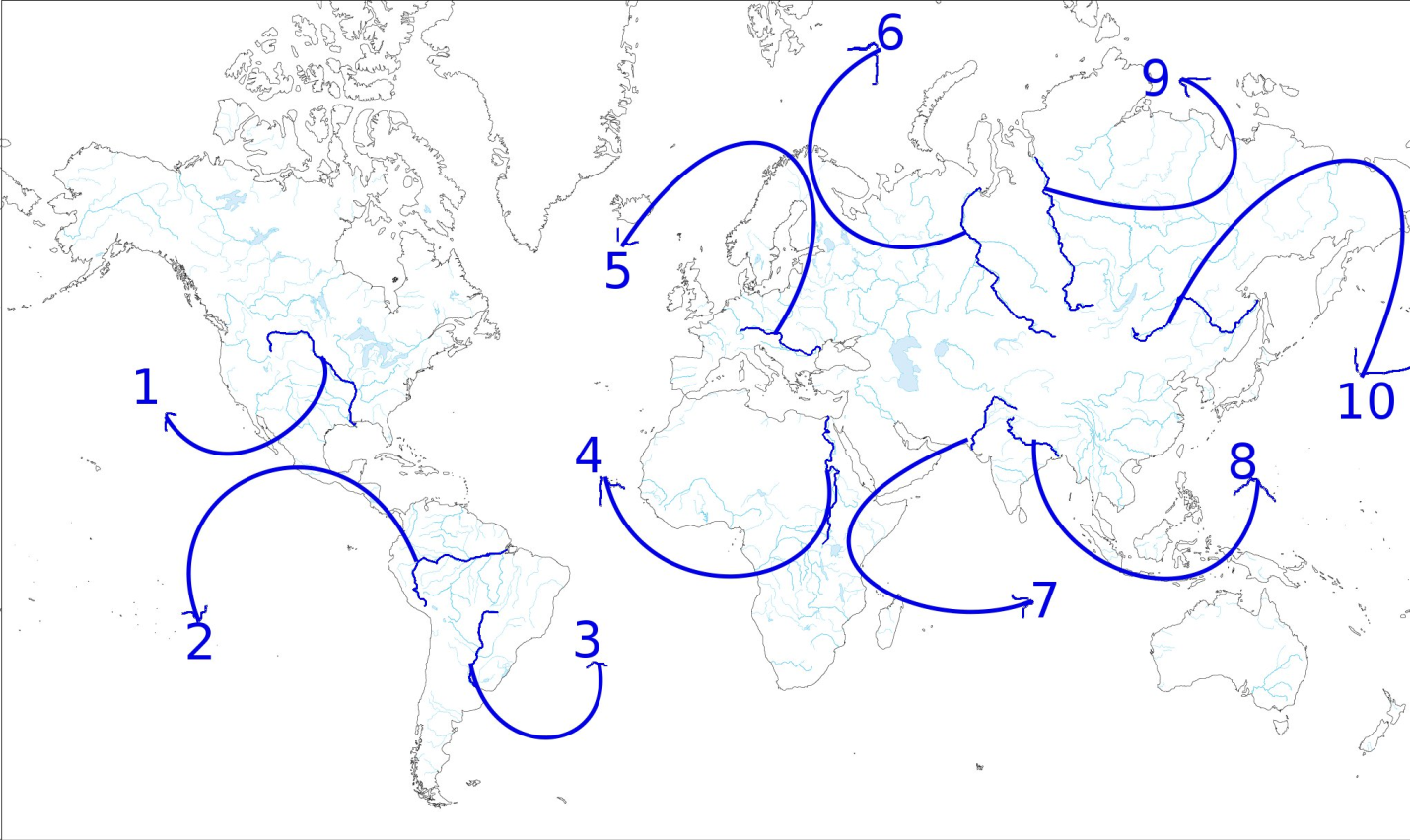 Timp de lucru 25 de minute